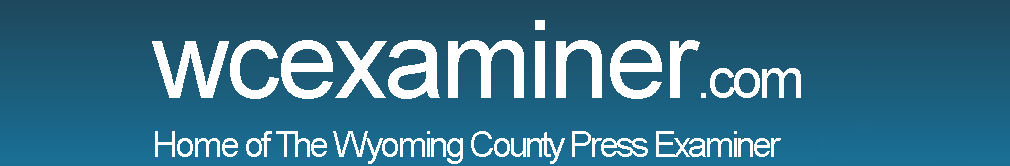 Trail looks forward to second quarter 
BY KEVIN MCCONLOGUE PRESS EXAMINER November 3, 2021  Lackawanna Trail School District has reached the end of the first marking period.At a virtual school board work session meeting on Monday night, Superintendent Matthew Rakauskas alerted parents that final grades for the first marking period will be posted to the district’s MMS Parent Portal on Wednesday, Nov. 3. Physical report cards will be sent out in the mail on Friday, Nov. 5.Rakauskas said despite some obstacles, it has been a successful first marking period in the district.“We are ready to continue to move forward,” Rakauskas said. “Thank you so much for your patience and flexibility since school began in late August. We overcame some obstacles along the way, but in the end our students have been educated safely despite the persistence of the pandemic.”Parent/teacher conferences at Lackawanna Trail High School will be held Thursday, Nov. 4, from 5 to 8 p.m. Conferences will be held virtually through Google Meeting, but parents can specifically request if they would like the conference to be held in-person. Parents can schedule a conference with a specific teacher at www.ltsd.org. To request an in-person meeting, call the high school at 570-945-5181.At next week’s regular meeting the board will vote to approve several matters including:adoption of school policies addressing meetings, athletic facilities advertising, naming rights and public participation in board meetings;   + the approval of an elementary teacher position;   + the approval of a choreographer for the spring musical;the appointment of Jillian Rojek, musical director for the 2021-22 spring musical;   + appointment of  d Chaz Ross, volunteer wrestling coach.   + the retirement of Katie Gaggiano, paraprofessional, effective Dec. 23.Interviews for the first two positions are ongoing.The Lackawanna Trail School Board will hold its regular meeting on Monday, Nov. 8, at 7:30 p.m. A zoom link will be posted at www.ltsd.org.